平塚市視覚障害者協会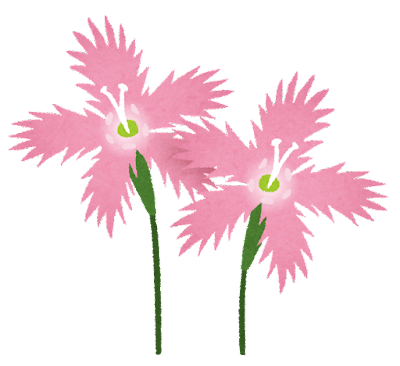 入会のご案内　あなたは一人じゃない！　　　　　　市民の花　なでしこ　本会には60名超の会員が在籍しており障害の程度、年齢、経歴も様々です。あなたの今後に影響を与える情報や仲間との出会いがあります。会員交流の場として福祉研修会、スポーツ研修会、日帰りバス旅行、新年会、マージャン研修会、盲卓球、音楽サークルの活動、女性部では茶話会、サークル活動（編み物、料理）などを実施しています。はじめの一歩！　まずはお気軽に、本当にお気軽に連絡してみてください。何かが変わる一歩になると思います。会長　　前田　美智子　080-1334-8887事務局　日暮　勉     0463-58-4232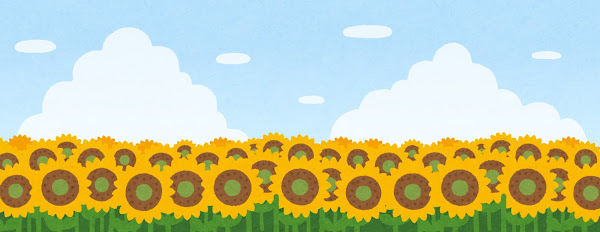 理事　　渡邊　浩　　　090-6798-3692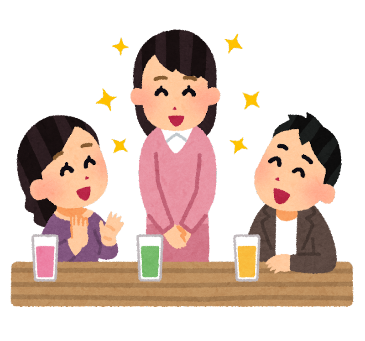 